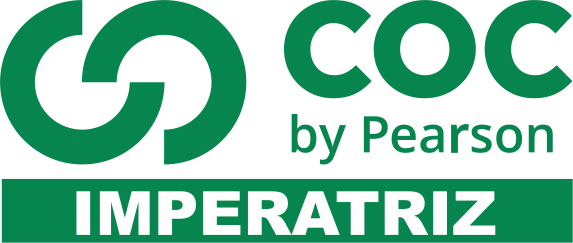 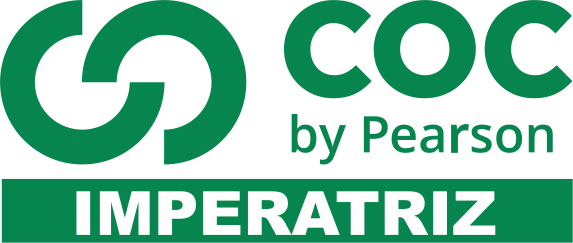 1) Fill in the gaps with the Past Continuous of the verbs in brackets.The teacher __________ (not talk) when Mary arrived.The pupils __________(play) when the bell rang.Lucy __________ (do) her homework when someone knocked the door.Mark´s parents __________(write) him a letter when they heard a crash.2)  Write sentences in the negative and affirmative:Example: Mary / not draw / in class / (read)	       Mary wasn´t drawing in class.  She was reading.The children / not play/ on the beach / (swim)_________________________________________________You / not listen to me / (talk)_________________________________________________My parents / not watch TV / (work)_________________________________________________Ann / not laugh / (cry)_________________________________________________My sister / not sleep / ( study)________________________________________________I / not eat / (drink)________________________________________________3) Match the dialogues with the pictures. A: Were the students doing research for a school project?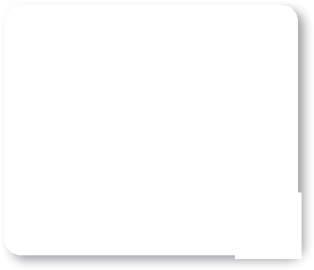 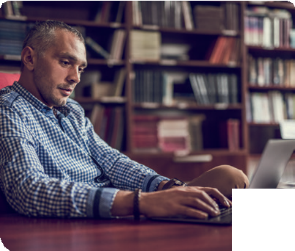 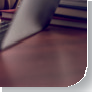 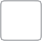 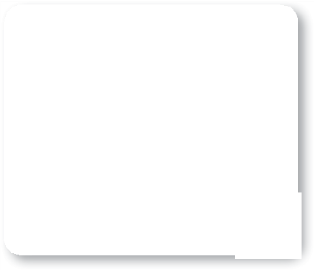 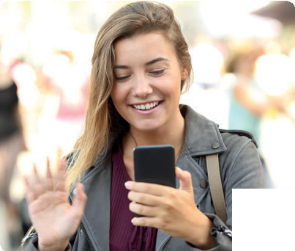 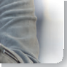 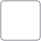 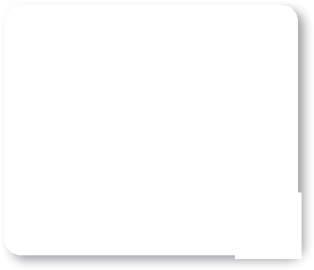 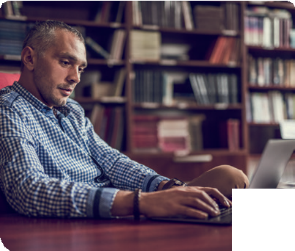 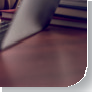 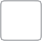 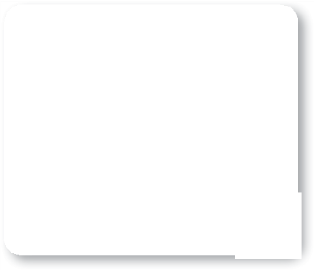 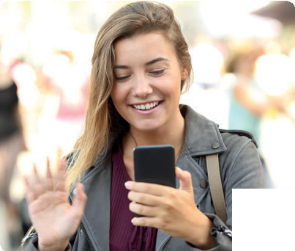 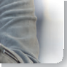 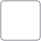 B: Yes, they were.A: Were the students having lunch?B: No, they weren’t. They were taking a test.A: Was Felipe writing an e-mail?B: Yes, he was.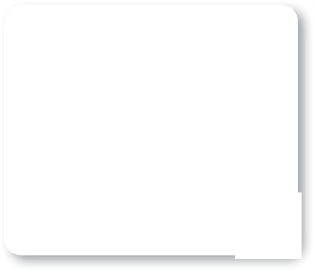 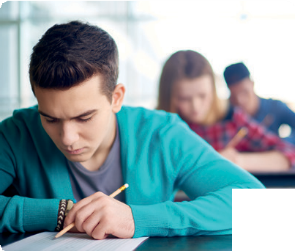 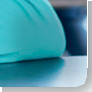 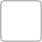 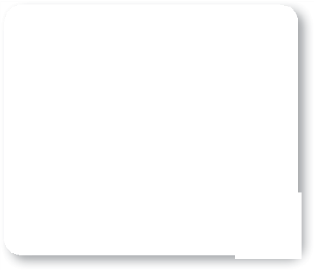 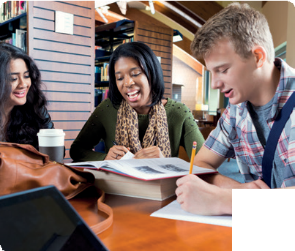 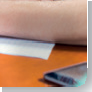 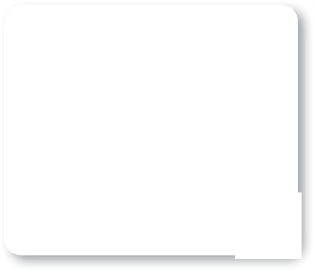 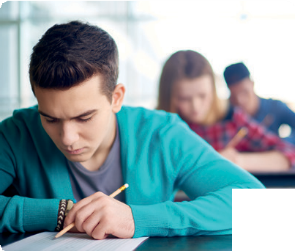 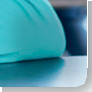 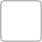 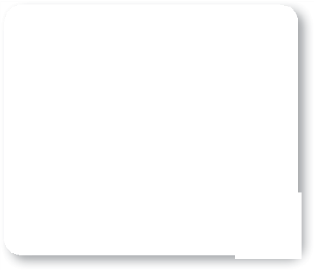 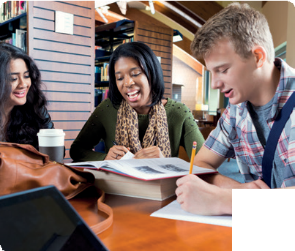 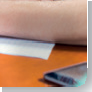 A: Was Julia taking a shower?B: No, she wasn’t. She was chatting with a friend.4) Look at the pictures of health problems and write their name.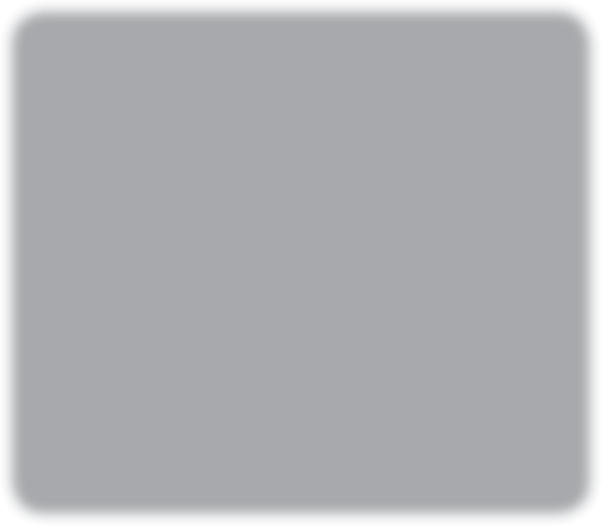 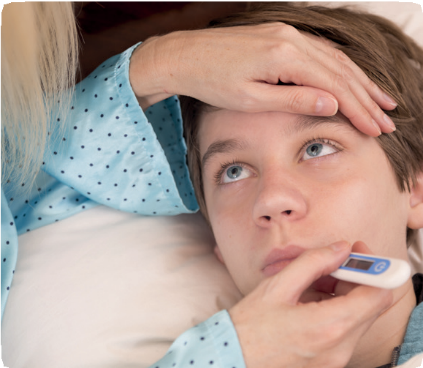 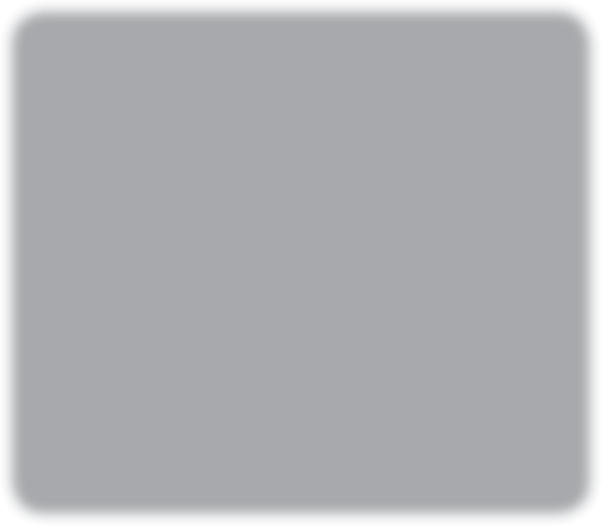 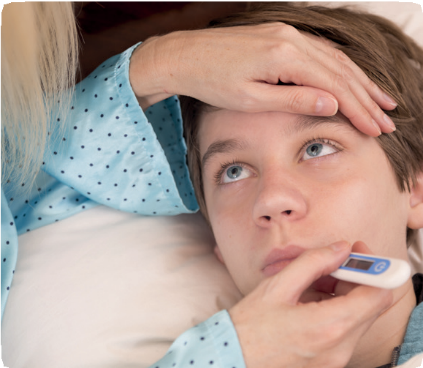 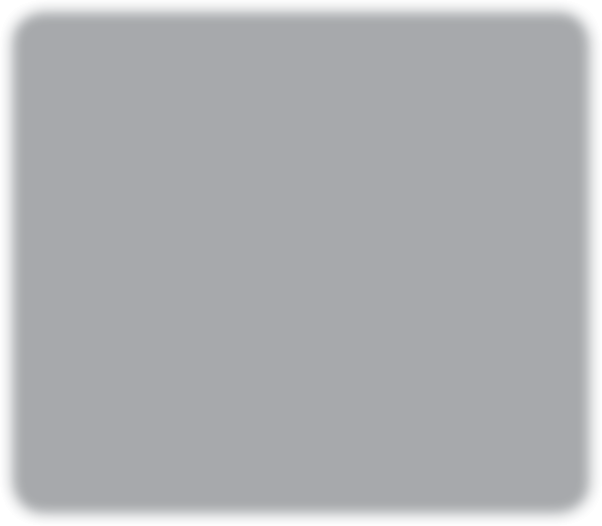 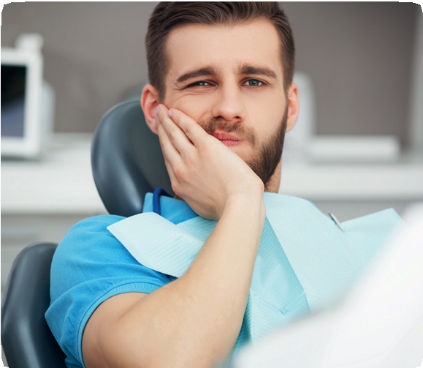 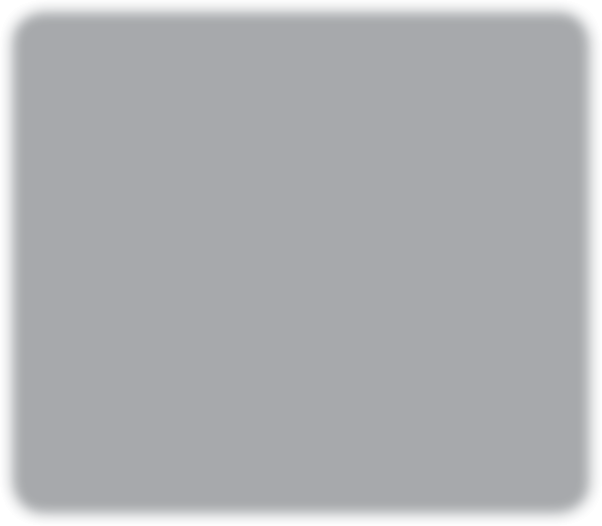 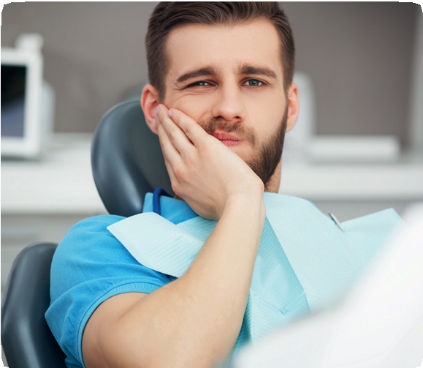  _____________________				___________________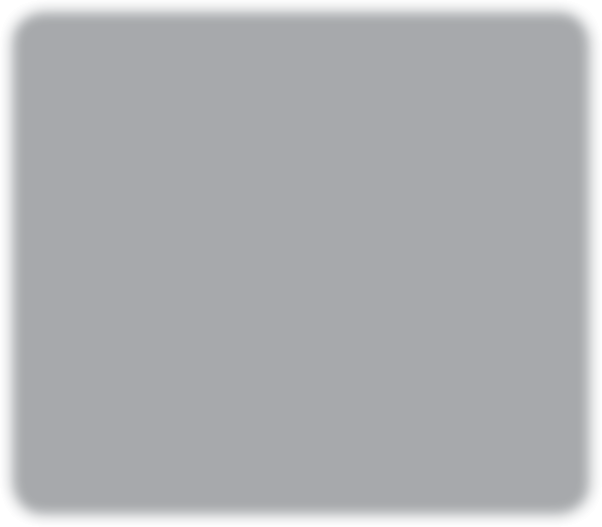 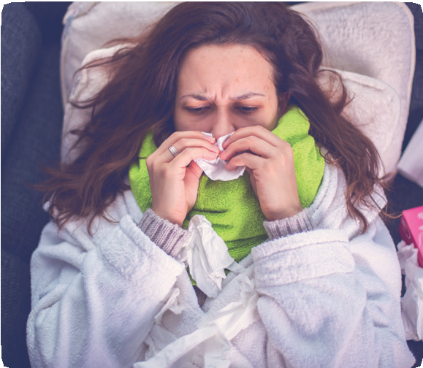 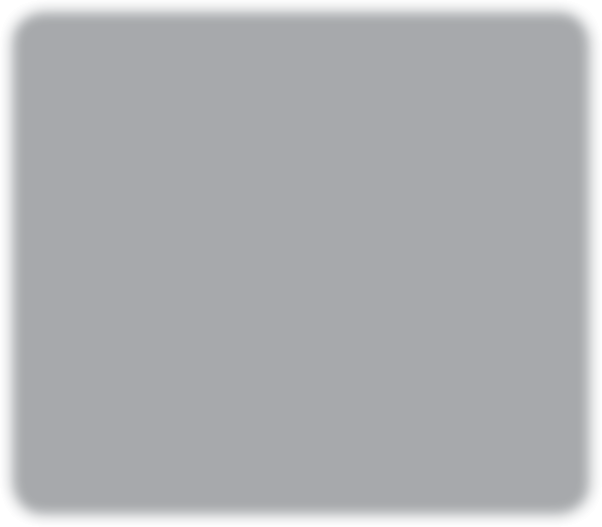 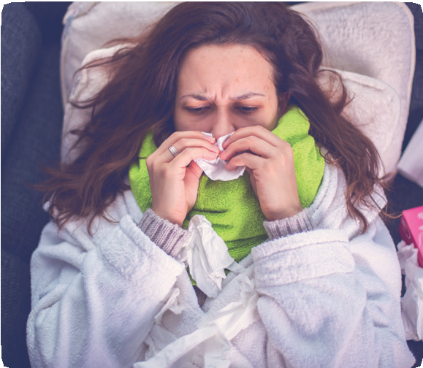 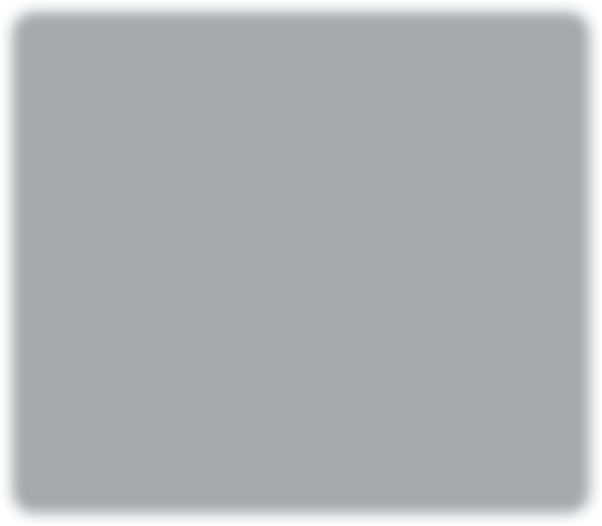 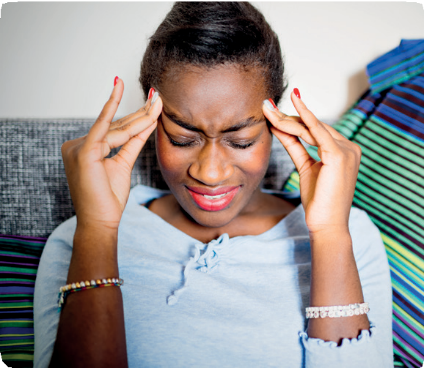 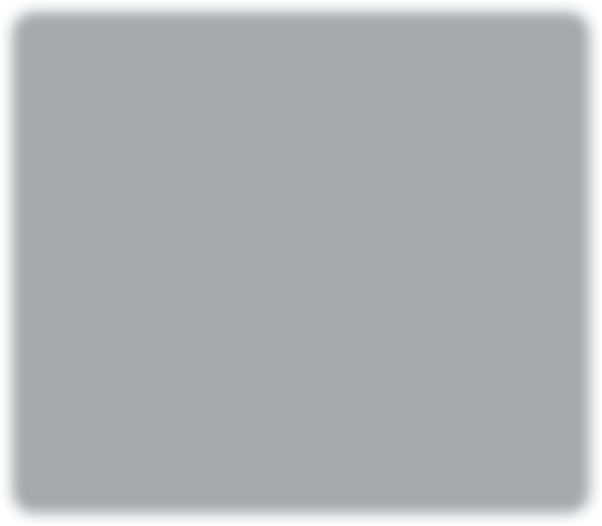 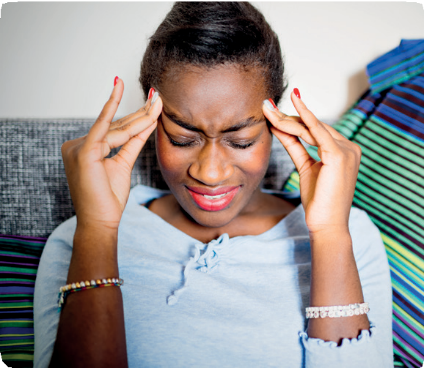 	5) Give advice to these people using SHOULD or SHOULDN’T and the phrases in the box.     a) A: What’s the matter?     B: I have a sore throat.       A: ____________________________________A: What’s the matter?B: I have a very difficult test next          week and I need a good grade.           A: ________________________________ b) A: What’s the matter?    B: I have a toothache.    A: __________________________	.A: What’s the matter?B: I have to wake up at 5:30 a.m. tomorrow.A: ________________________________	6) Complete the sentences with the verbs + ING.My father was _____________ dinner. (cook)Luiza 	was ______________ a shower. (take)Fernando  was ___________ the newspaper. (read)We were _____________ to music. (listen)7) Complete the words for health problems with vowels. F __ V __ R					C __ L DH __ __ D __ C H __ P __ __ N8) Put this verb in to Gerund.Read _________________Take _________________Swim _________________Cook __________________9) Read and answer the questions. Gustavo: Hey, Patricia. What’s the matter?Patricia: I’m not feeling well. I have a terrible headache and I think I have fever, too.Gustavo: Oh no! You should go to the doctor.Patricia: Can you tell our science teacher that I’m not feeling well?Gustavo: Sure! I’ll tell her. Don’t worry.Patricia: Thanks. I’ll ask the school secretary to call my mom.Gustavo: I’ll go there with you. Let’s go.Patricia: Oh, and can you text me about homework?Gustavo: Sure! I’ll send you a message if there is any homework.Patricia: OK!Gustavo: I hope you feel better. Patricia: Thank you. See you tomorrow. Gustavo: See you.What’s the matter with Patricia? __________________________________________Is she staying at school for science class? ___________________________________Who is going to call Patricia’s mom? ________________________________________How is she going to know if there is homework? __________________________________9) Match the pictures with the actions. 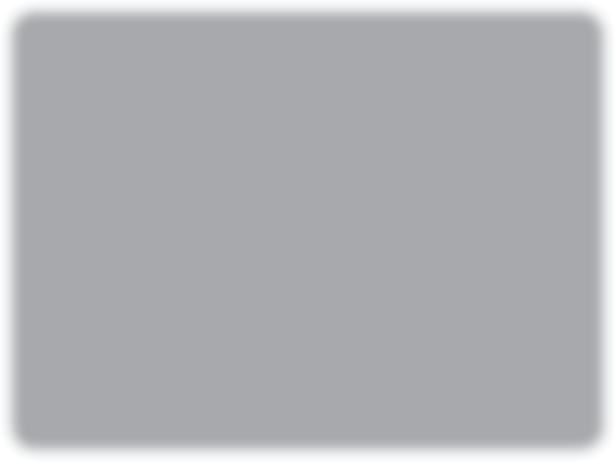 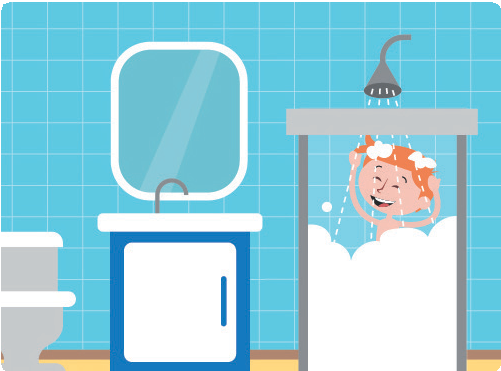 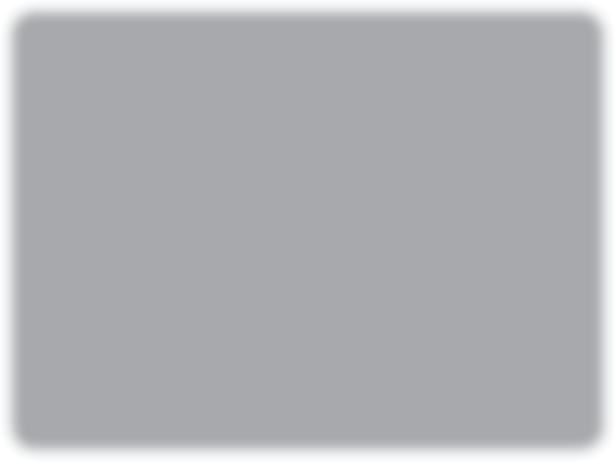 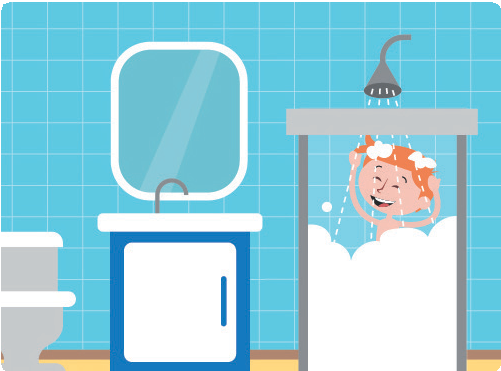 c.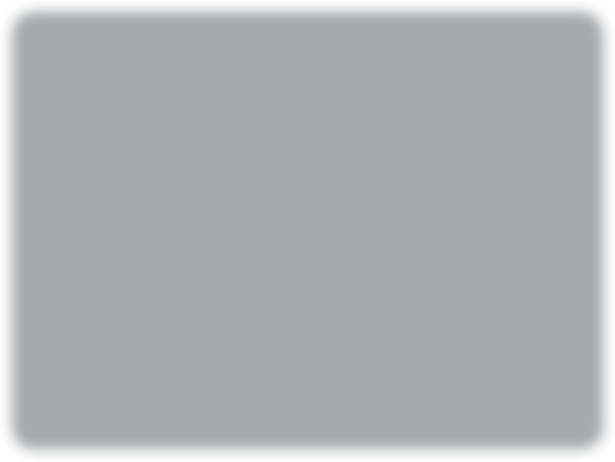 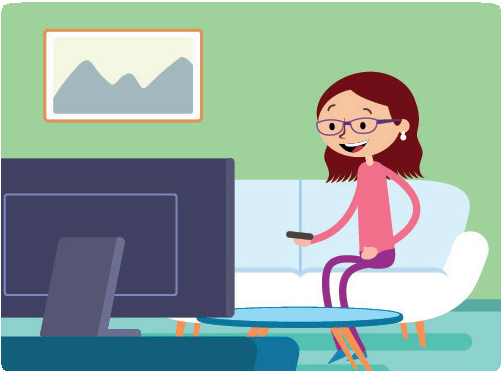 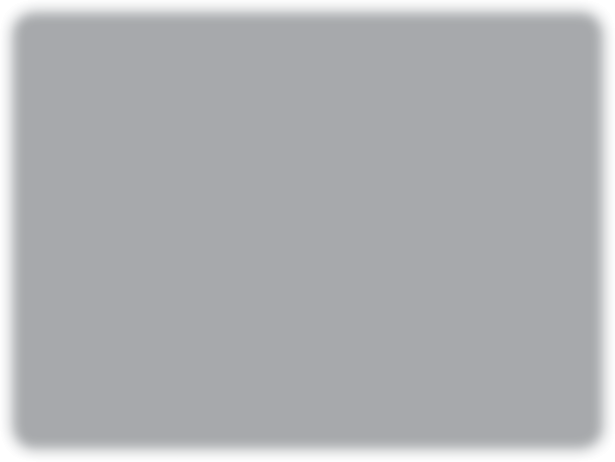 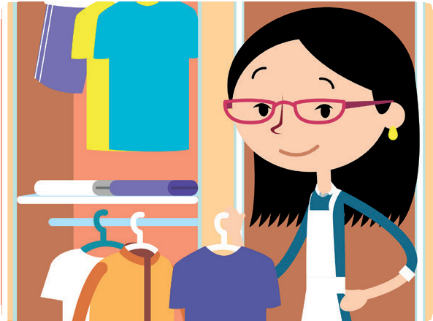 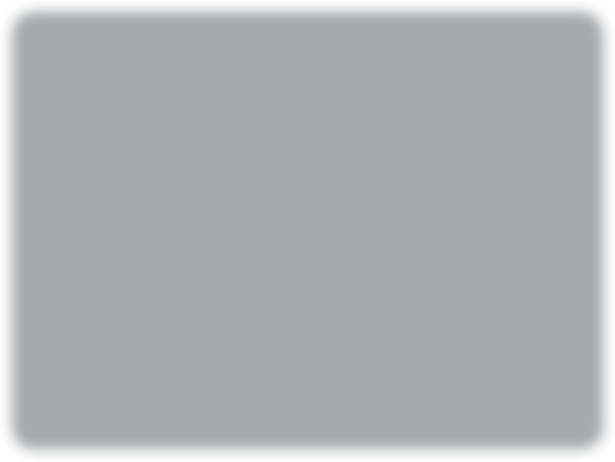 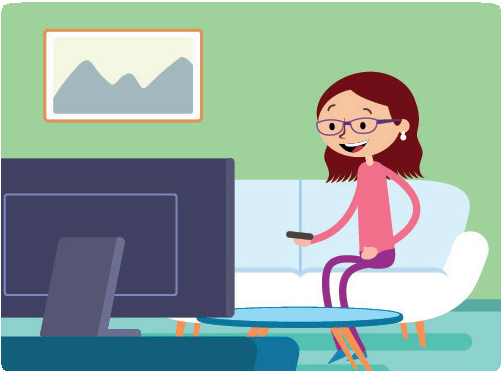 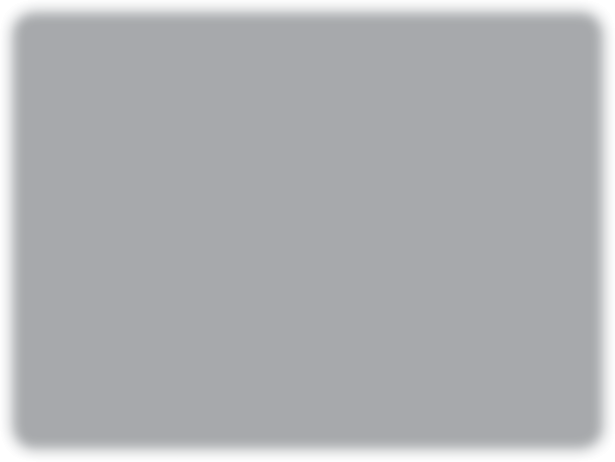 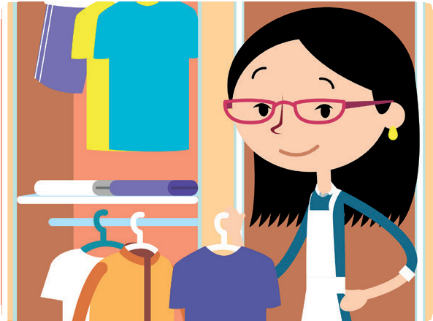      				d.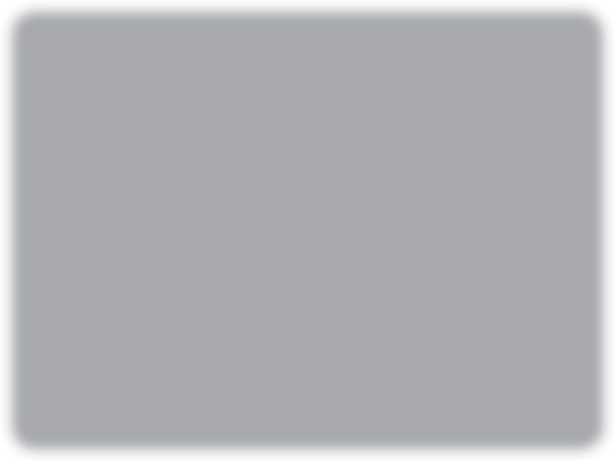 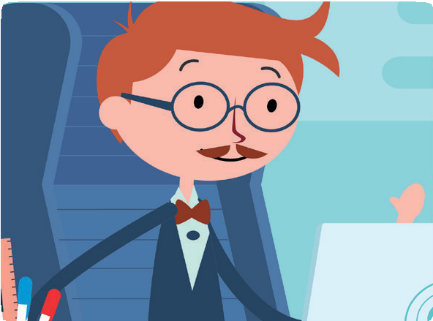 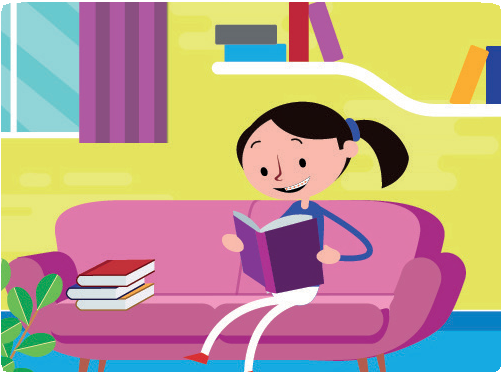 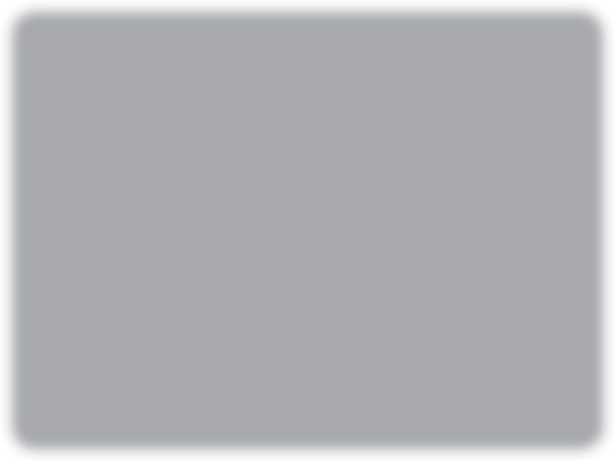 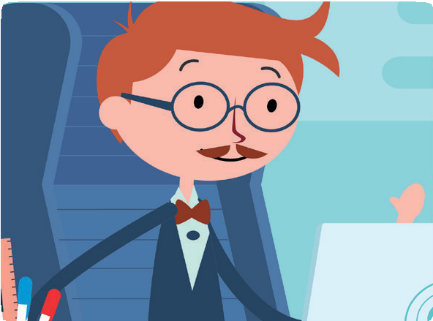 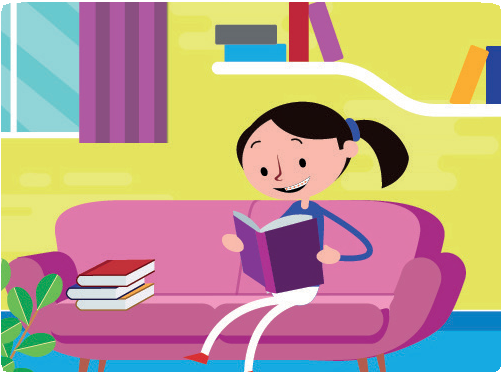 e.        ____ to study        ____ to organize the                     		closet         ____ to watch TV        ____ to read        ____ to take a shower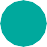 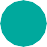 Name:Date: 		Grade:  	Match the questions with the answers. (1 mark)Where did you stay for your vacation?What did you buy at the mall?Why did you wake up early?How did you go to school?When did you talk to Emily?Circle the correct alternative. (1 mark)A: 	did your mother go?B: She went to the supermarket.WhenI bought a T-shirt and a book. I went to school by bus.I stayed at a nice hotel.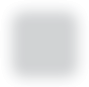 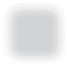 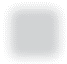 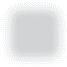 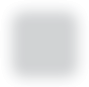 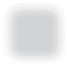 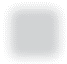 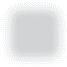 I talked to her last night. Because I had to go to school.A: 	did you and Bruno go to the mall yesterday?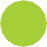 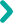 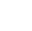 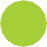 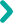 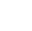 B: We went by subway.a. WhoA: 	did your father travel to Argentina?B: He traveled last month.a. WhatA: 	did you buy for your sister’s birthday?B: I bought a pair of shoes.b. WhyWrite  affirmative	or negative x answers. (1 mark)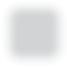 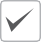 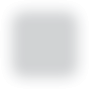 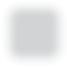 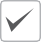 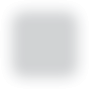 a. Were you having dinner?Yes, I was.b.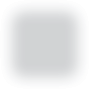 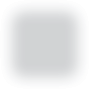 No, they weren’t.c.No, he wasn’t.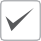 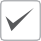 d.Yes, they were.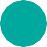 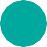 Look at the list of actions and complete the questions and answers. (1 mark)What was Leticia doing at 11:30 a.m.? She was 	listening to music	.WasLeticiachatting with friends at 9:00 a.m.?Yes, 	she	was.Was 	Murilo	eating a sandwich at 7:00 p.m.?No,	he	wasn’t.Who was Murilo.watchinga movie at 7:00 p.m.?Complete the sentences using the Past Continuous and the Simple Past. (1 mark)The students 	were taking	a test when the bell 	rang	.(to take / to ring)I 	was chatting	with a friend when you 	called	me. (to chat / to call)She 	was rollerblading	when she 	fell down	. (to rollerblade / to fall down)While she 	was reading	a book, she 	fell asleep	. (to read / to fall asleep)Unscramble the letters and guess the name of some health problems. (1 mark)E H C A D A E HT H A C H E T O OO R S E	R O A T H THEADACHE TOOTHACHE SORE THROATV R E E F 	FEVER	L O D C 	COLD	Match the requests with the correct reply. (1 mark)Could you close the window, please?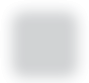 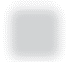 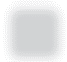 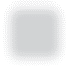 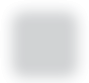 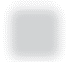 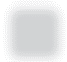 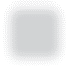 Can you bring me a box of cereal, please?Can you give her a message, please?Could you give me a ride?Can you lend me your umbrella?Can you lend me an eraser?Sure! Here you are. Would you like a pencil, too? Sure. No problem. It’s cold here.Sorry, I can’t. It’s broken.Sure. What would you like me to tell her?Sure. Would you like the big box or the small box? Sorry, I can’t. I’m going by bus.Use the prompts to give advice to these people using should or shouldn’t. (1 mark)I have a terrible toothache. (to see a dentist)You should see a dentist.I have a pain in my leg. (not to go to the gym today)You shouldn’t go to the gym today.I am late for work. (to take a taxi)You should take a taxi.I have a sore throat (not to talk much)You shouldn’t talk much.Imagine you are sick at home. A friend is visiting you. What favors can you ask him/her to do for you? Write your ideas below. (1 mark)Answers will vary.Read and match the people with the actions. (1 mark)5 minutes ago	@patrick and @gabriel are playing online games.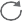 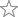 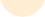 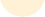 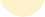 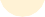 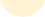 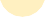 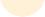 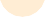 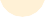 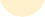 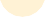 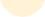 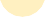 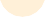 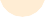 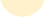 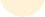 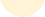 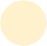 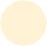 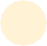 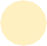 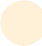 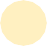 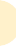 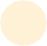 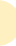 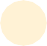 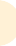 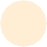 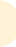 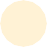 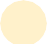 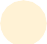 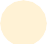 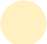 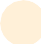 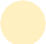 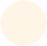 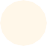 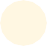 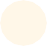 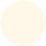 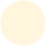 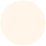 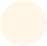 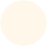 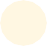 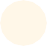 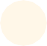 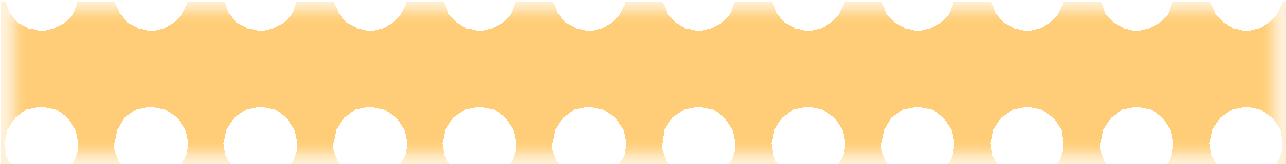 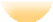 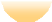 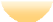 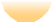 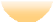 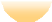 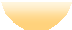 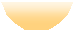 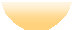 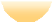 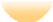 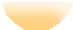 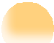 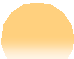 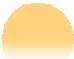 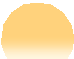 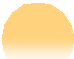 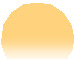 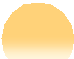 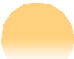 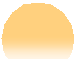 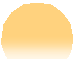 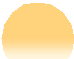 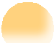 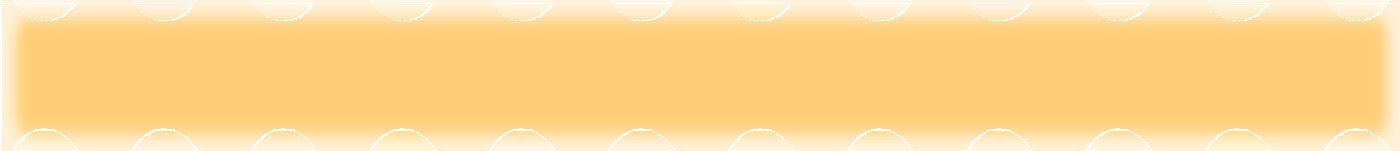 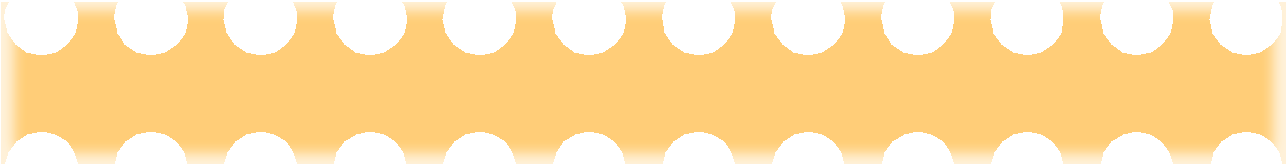 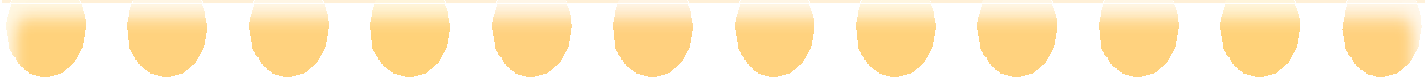 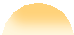 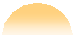 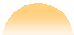 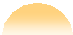 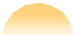 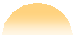 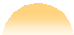 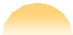 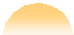 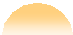 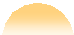 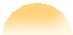 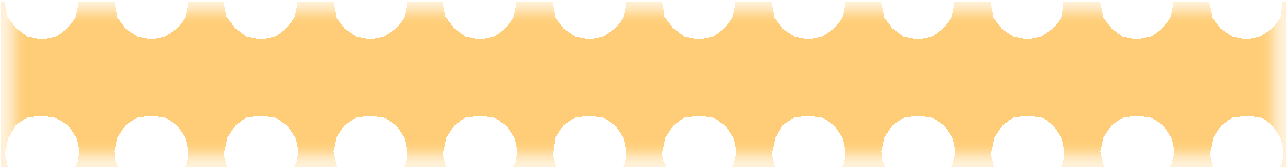 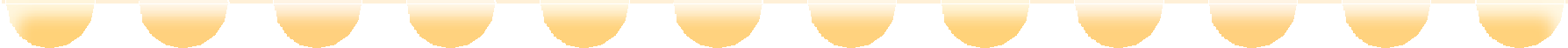 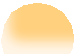 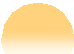 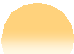 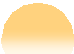 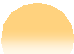 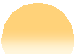 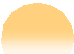 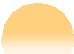 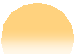 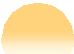 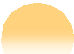 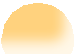 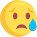 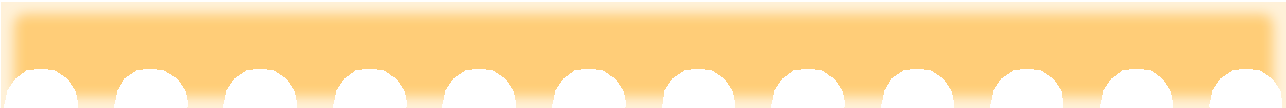 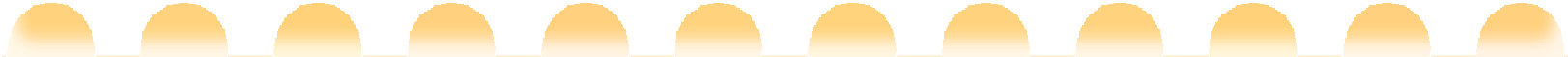 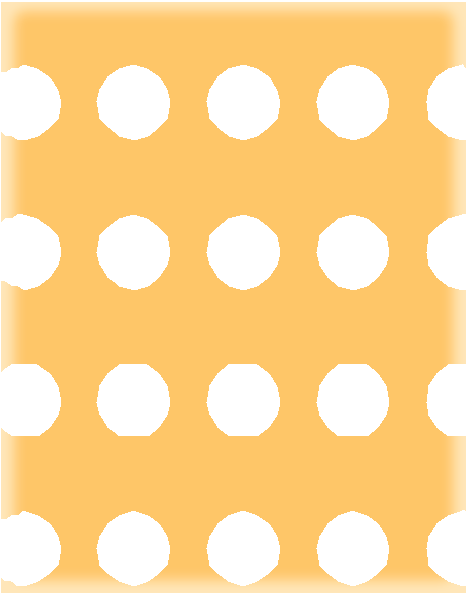 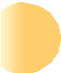 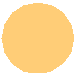 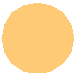 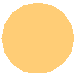 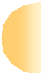 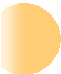 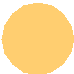 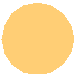 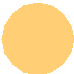 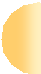 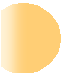 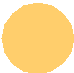 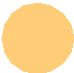 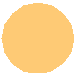 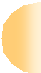 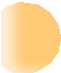 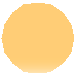 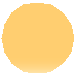 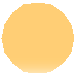 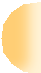 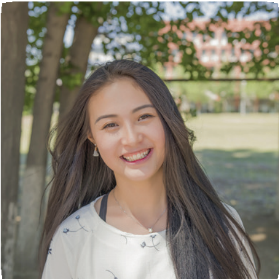 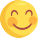 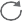 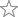 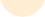 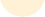 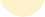 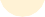 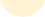 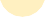 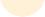 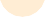 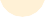 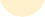 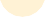 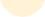 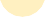 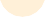 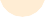 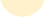 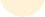 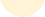 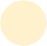 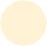 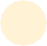 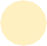 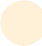 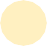 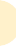 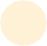 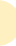 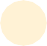 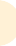 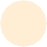 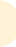 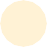 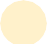 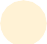 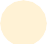 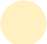 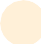 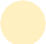 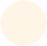 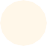 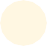 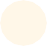 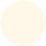 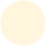 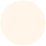 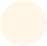 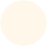 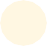 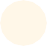 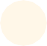 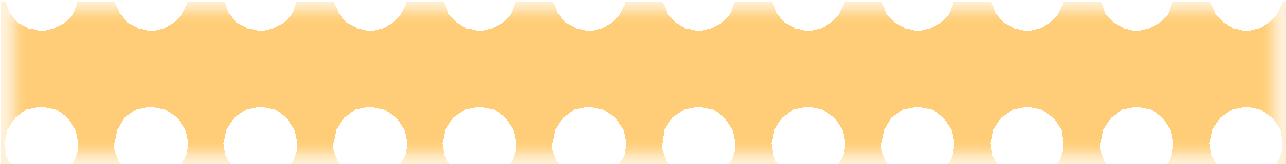 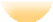 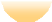 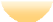 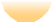 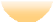 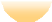 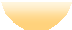 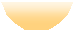 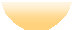 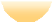 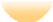 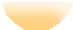 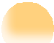 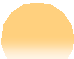 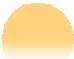 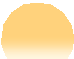 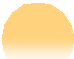 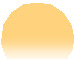 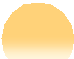 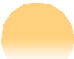 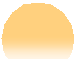 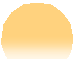 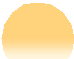 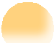 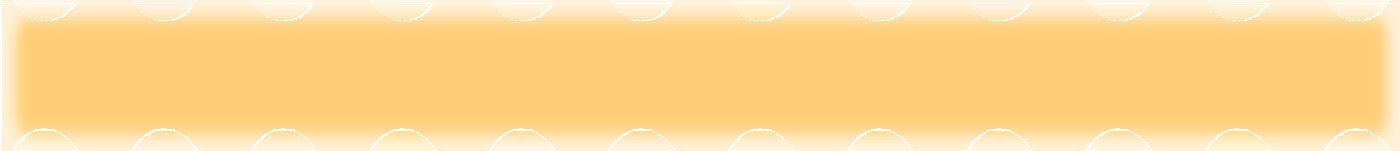 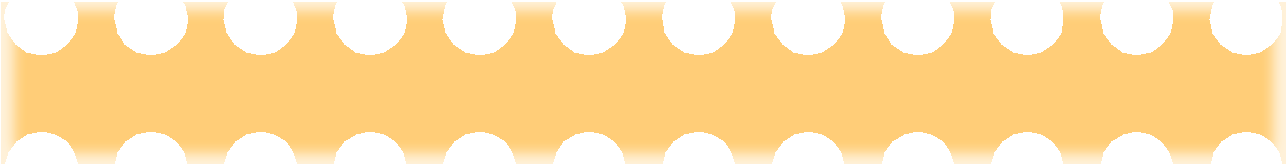 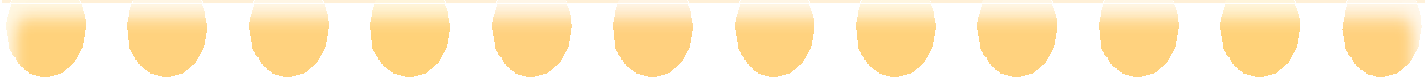 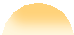 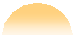 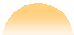 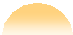 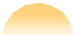 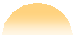 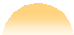 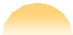 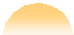 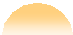 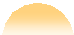 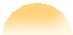 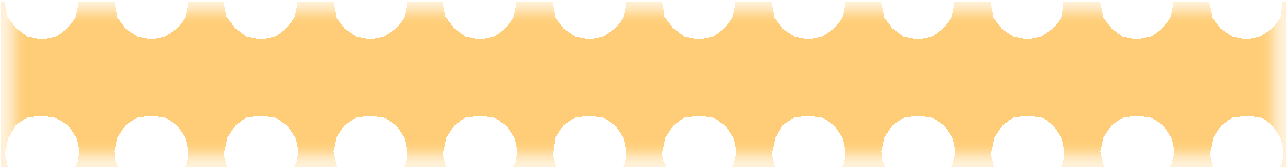 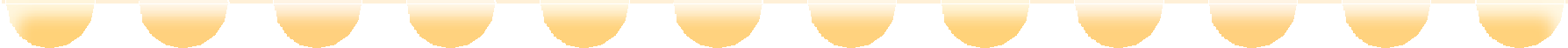 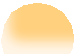 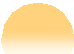 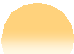 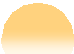 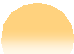 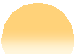 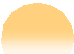 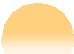 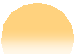 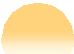 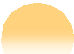 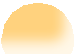 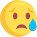 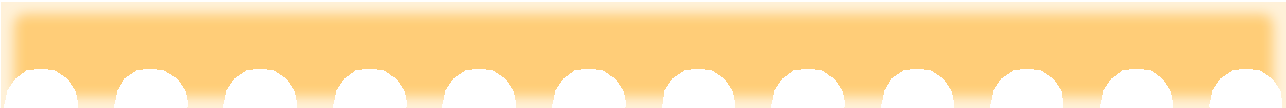 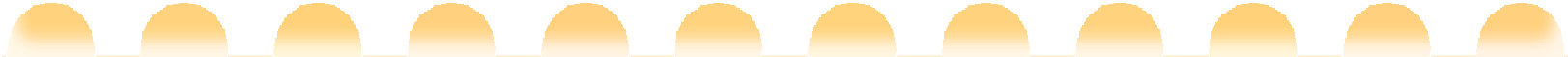 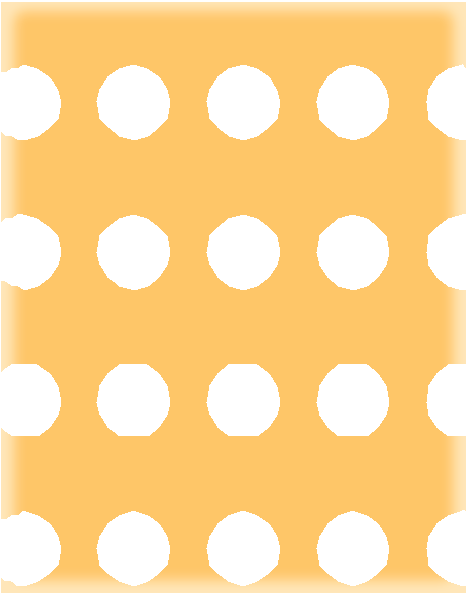 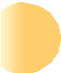 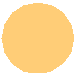 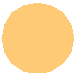 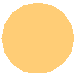 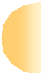 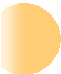 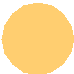 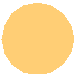 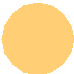 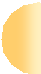 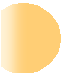 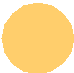 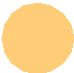 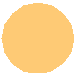 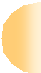 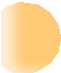 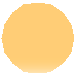 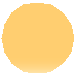 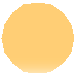 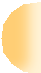 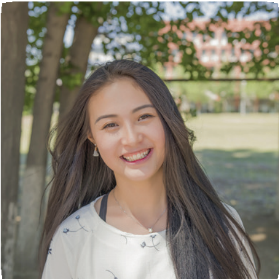 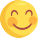 2 hours ago	I am drinking a lot of water! I’m tired aker the sports practice.@bellaI am friendly Bella12 hours ago	My sister is taking an important test at school.1 day ago	My cousins @oliver and @bruna are traveling to Australia. Wow!4 days ago	Vivian is feeling sick	.I hope she gets better soon. We have a party on Saturday.Vivian was...Oliver and Bruna were...I was...Patrick and Gabriel were...My sister was...playing online games.taking an important test at school. traveling to Australia.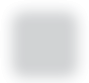 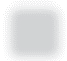 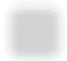 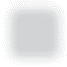 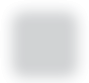 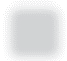 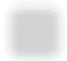 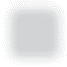 drinking water and feeling tired. feeling sick.YESTERDAY…YESTERDAY…YESTERDAY…LETICIAMURILOat 9:00 a.m.at 11:30 a.m.at 7:00 p.m.chatting with friends listening to music playing with the dogdrinking lemonade eating a sandwich watching a movie